Nursery Uniform ExpectationsBoth girls and boys will need a pair of Velcro school shoes which they will wear with navy tracksuit bottoms or shorts in summer.  They will need navy polo shirts with the school logo on (or logos can by bought separately and sewn onto tops purchased elsewhere).  They will also need school logoed navy jumpers or cardigans (again these can be bought elsewhere and the logo sewn on).  All uniform can be purchased from the school office.  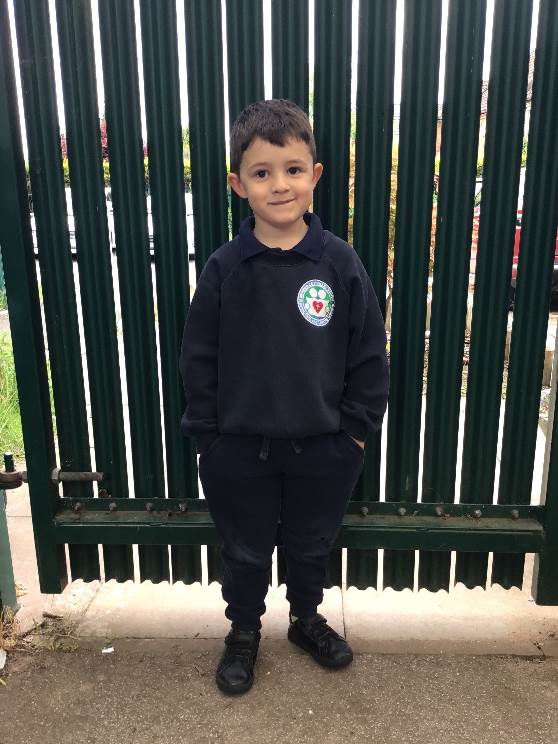 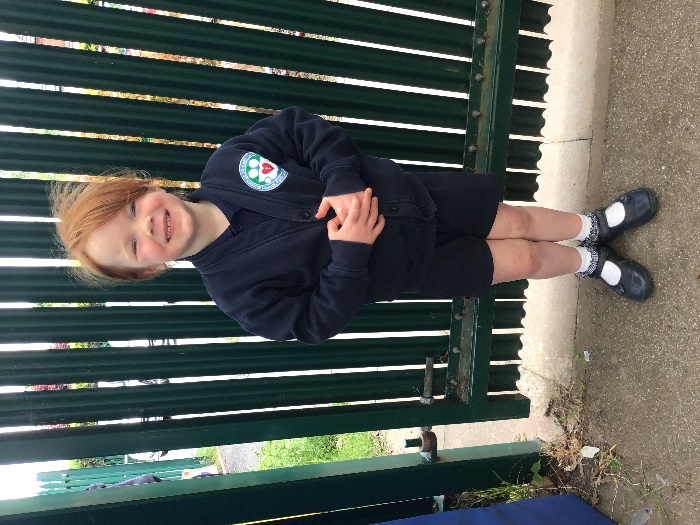 